     В наше время, когда жизнь наполнена бесконечными трудностями, проблемами и  заботами ,хочется чего то особенного- светлого и доброго. И вот это особенное создают работники  культуры. Недаром говорят, что культработники- это люди, без которых « скучала» бы планета и счастье было бы не полным. Это все лирика конечно. Хотелось рассказать об одном дне из жизни Епифанского центра культуры.                                                                                       Суббота 19 октября  10 часов утра и мы уже в селе Монастырщина, куда нас пригласили принять участие в  акции «Зеленая Дубрава» которая призвана увековечить память о ратниках Дмитрия Донского и всех русских воинах, сражавшихся за Отечество.      Погода великолепная. Группа «Растряпуха», принарядившись в новые        концертные платья , в полной «боевой» готовности. Пока участники акции прибывали  и регистрировались мы создавали  атмосферу праздника.              Под веселые песни участники акции прямо с автобусов начинали танцевать и подпевать нам . Как говорится потехе час ,впереди нас ждала « зеленая дубрава» . Переодевшись в резиновые сапоги и рабочую одежду всем коллективом вперед! Нас ждала неописуемая красота. Первые посаженные дубки, клены, ясени, липы — традиционные для северной лесостепи деревья — уже выше человеческого роста. В этот день было  высажено 6000 молодых дубков. И наша лепта была внесена. По окончанию акции, всех ожидал шиповниковый чай с пирогами .     С  не много приятной усталостью мы уезжали с исторического места, впереди нас ждет праздничный сход «Задоновские посиделки» приуроченный к завершению проекта «Народный бюджет – 2019» по замене водопроводной сети в д. Задонщино. Протяженность водопровода 1035 метров.                                                                 На открытой площадке  в центре села  рядком  расставили столы ,стулья. Культорганизатор  Муравлянского  Дома культуры  Бурыкина Оксана Викторовна привлекла местных жителей для  проведения праздника.                   Поздравила всех с этим событием глава М О Епифанское Алтухова Н. Д. Председатель  СПК «Муравлянский  Губанов Виктор Алексеевич и депутат Парахненко  Нина Матвеевна пожелали  жителям быть не равнодушными к проблемам и чтобы оставалась жить и трудиться молодежь на благо родного села.  Активные жительницы Антипова Татьяна Ивановна читала стихи собственного сочинения, Парахненко Татьяна , Зотова Ольга  , Андрей Скворцов исполняли песни. Кто-то смотрел концерт ,а кто-то наслаждался выпечкой . Пироги и вкусные торты приготовленные нежными руками Антиповой  Натальей Васильевной и Бахтиной Галиной Андреевной согревали душу вместе с ароматным чаем.Весело было в тот день на селе, как то все по доброму.                                                                                                Удовлетворенность  которую ты испытываешь после удачно проведенного мероприятия и сияющих глаз своих зрителей главная награда для работника культуры.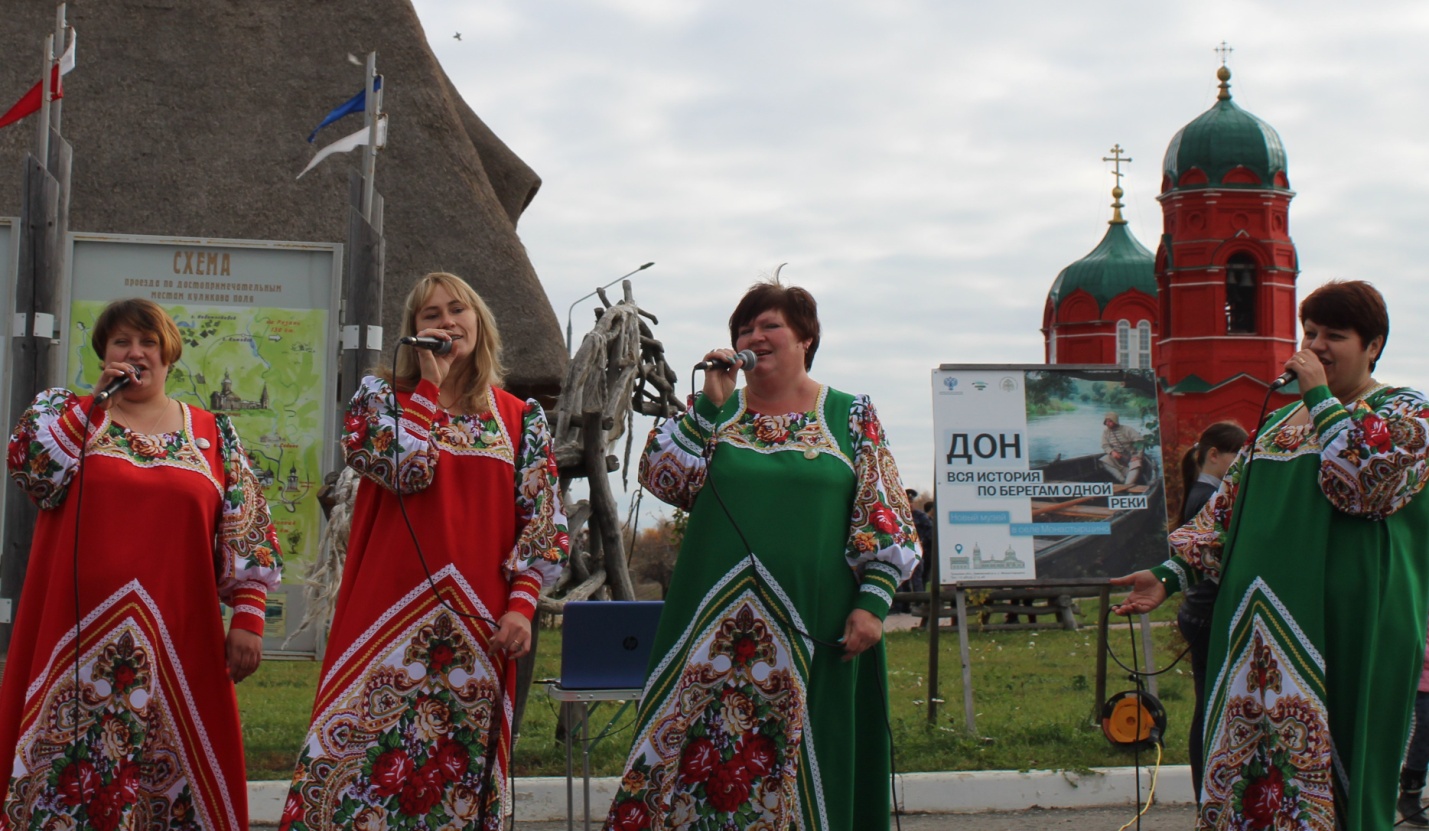 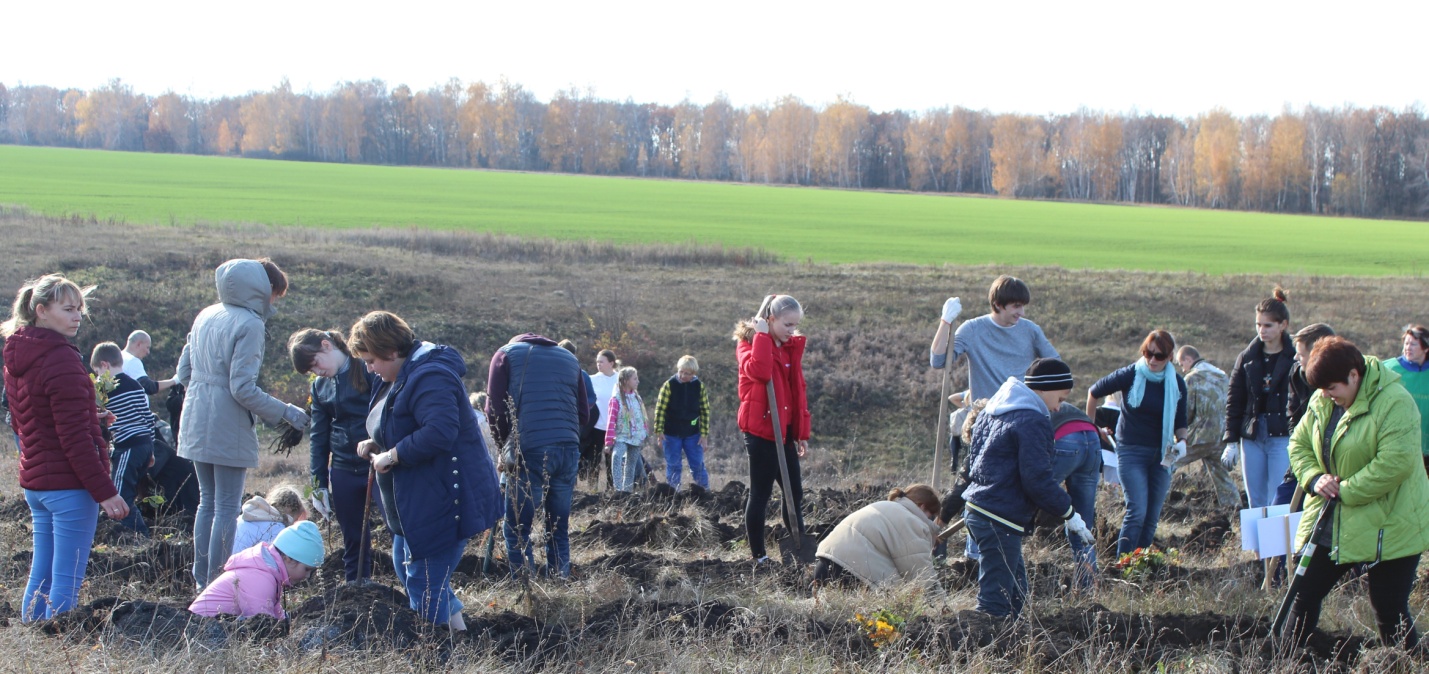 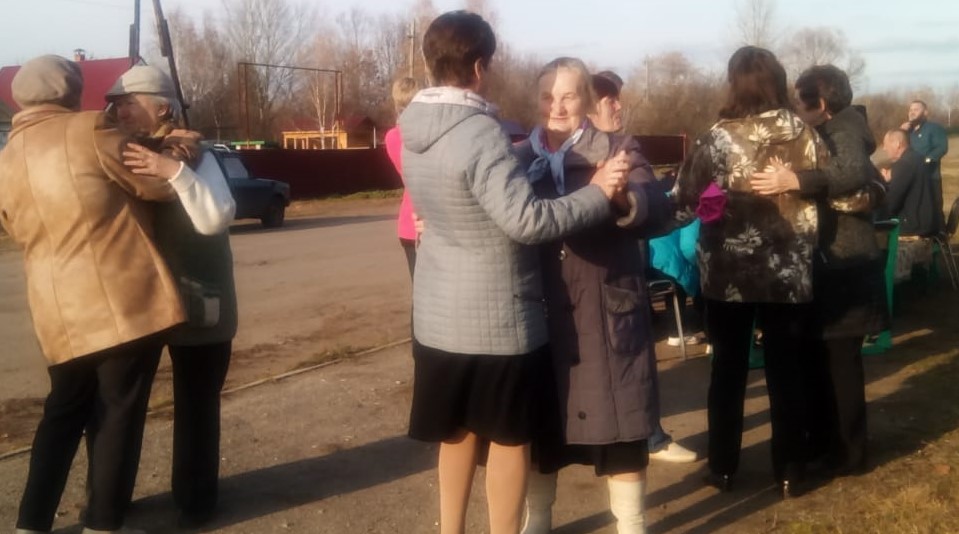 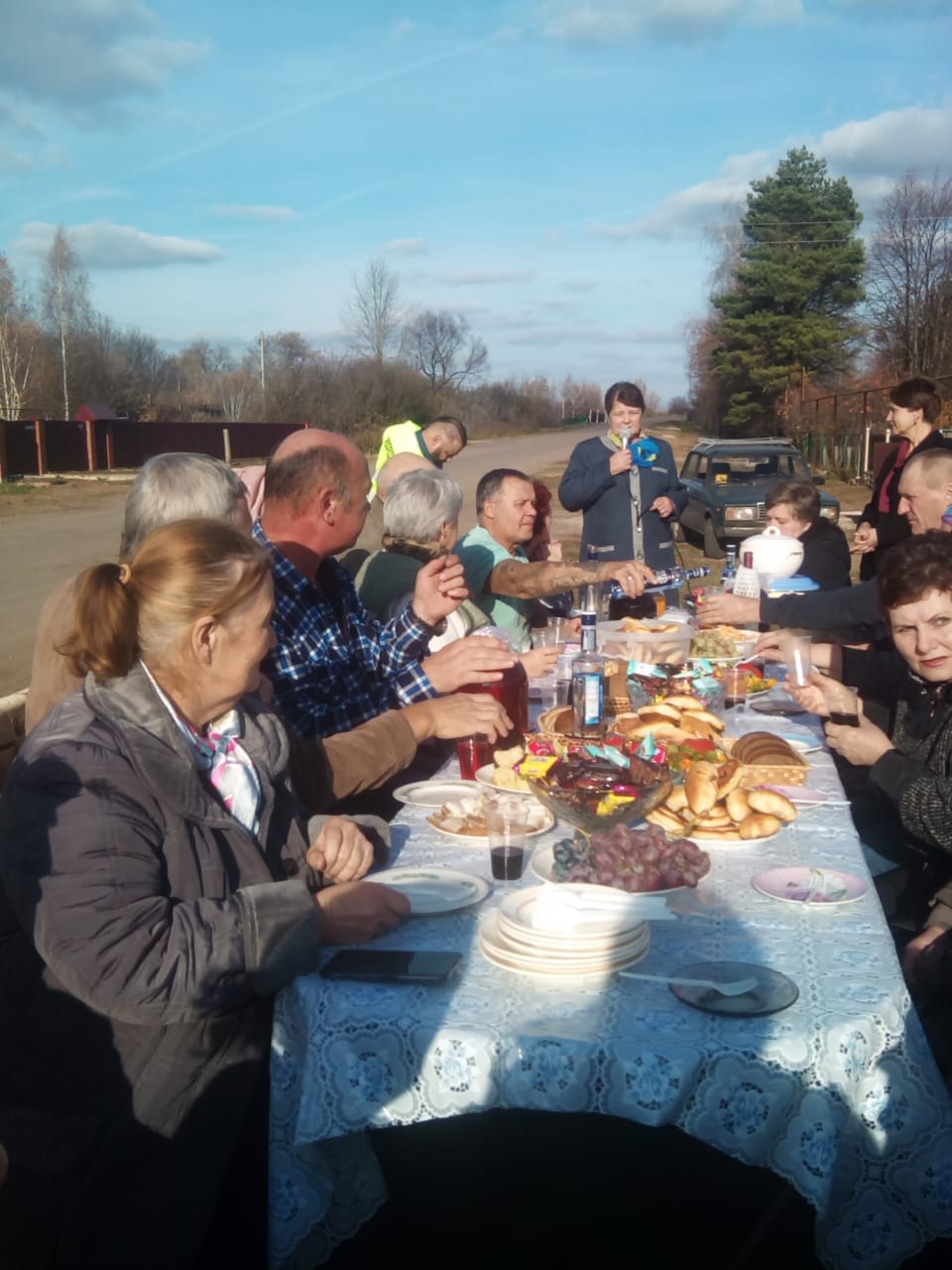 